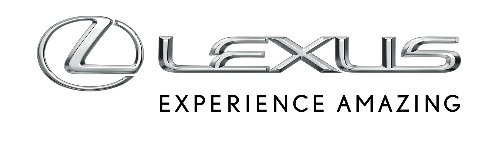 15 MAJA 2018Już w ten weekend Emil Frey Lexus Racing wystartuje w wyścigu wytrzymałościowym w SilverstoneZespół Lexusa zadowolony z efektów optymalizacji Lexusa RC F GT3Inżynierowie i kierowcy są pewni uzyskania dobrych wynikówEmil Frey Lexus Racing aktualnie na 5. miejscu w zestawieniu zespołówZespół Emil Frey Lexus Racing w szybkim tempie przygotowuje się do czwartej rundy serii wyścigów Blancpain GT. Po punktowanych finiszach na torze Brands Hatch i postępach poczynionych w ciągu kilku minionych tygodni, szwajcarski zespół zamierza uzyskać kolejny dobry wynik w drugim wyścigu wytrzymałościowym, który zostanie rozegrany w Silverstone w przyszłym tygodniu.
Zespół Emil Frey Racing zgromadził w ubiegłych latach bogate doświadczenie na słynnym torze  Silverstone, który w tym roku obchodzi jubileusz 70-lecia. Mający około sześciu kilometrów długości tor daje liczne możliwości wyprzedzania i stawia kierowcę Lexusa RC F GT3 przed kombinacjami szybkich zakrętów. Mimo silnej konkurencji w postaci około 50 samochodów GT3, zespół zachowuje przed drugim trzygodzinnym wyścigiem sezonu ostrożny optymizm.– „Po zachęcających wynikach uzyskanych w Brands Hatch musimy przenieść najnowsze doświadczenia na tor w Silverstone” – mówi Jürg Flach, dyrektor techniczny Emil Frey Racing – „Szybkie zakręty w Silverstone są podobne do drugiego sektora w Brands Hatch, a oba tory mają podobne nierówności, co utrudnia hamowanie przed zakrętami. Dlatego nie zamierzamy zbytnio zmieniać ustawień, ale wykorzystać zdobytą wiedzę i dokonać optymalizacji w oparciu o wyniki  naszych analiz”.
Członkowie ekipy wspominają ubiegłoroczny wyścig serii International GT Open. Zespół Emil Frey Lexus Racing osiągnął wówczas duży sukces na torze Silverstone, wygrywając pierwszy wyścig i zajmując trzecie miejsce w drugim wyścigu. Choć krótka przerwa między dwoma wyścigami w Anglii nie pozostawia zespołowi wiele czasu, oba Lexusy RC F GT3 wróciły do warsztatu, gdzie są szczegółowo sprawdzane i przygotowywane do startu.  – „Mimo że jeździmy teraz na innych oponach, niż w roku ubiegłym, mam nadzieję, że dane zgromadzone w poprzednim sezonie okażą się pomocne” – dodaje Hannes Gautschi, koordynator techniczny zespołu Emil Frey Lexus Racing – „Po naszym pierwszym wyścigu wytrzymałościowym w serii Blancpain GT Series na torze Monza i sprincie w Brands Hatch zespół musi wrócić do formatu Endurance Cup, usuwając jednocześnie wykryte nieprawidłowości. Mamy nadzieję na udany start w Silverstone, który poprawi naszą pozycję w zestawieniach”.
Dzięki ciągłym postępom i dobrym wynikom punktowym, zespół Emil Frey Lexus Racing plasuje się obecnie na piątym miejscu tabeli zespołów. – „Początek sezonu był dla nas dość trudny, jednak dzięki systematycznemu podejściu i zaangażowaniu wszystkich członków ekipy stopniowo eliminujemy nasze słabe punkty. Czujemy już podniecenie przed następnym wyścigiem i mamy nadzieję zdobyć kolejne punkty” – mówi Lorenz Frey, szef zespołu Emil Frey Racing. 
Wyścigi wytrzymałościowe odbędą się na torze Silverstone w Anglii w dniach 18-20 maja. Kulminacyjny, trzygodzinny wyścig rozpocznie się w niedzielę o 15:00 czasu lokalnego i będzie transmitowany w internecie pod adresem www.blancpain-gt-series.com/watch-live  Więcej informacji można znaleźć pod adresem www.emilfreyracing.com
Wypowiedzi kierowców Emil Frey Lexus Racing – samochód numer 14Albert Costa Balboa (Hiszpania)
– „Jestem bardzo zadowolony po wyścigu w Brands Hatch, bo udało nam się dobrać ustawienia, które powinny się sprawdzić właściwie na każdym torze. Nie popełniliśmy żadnych błędów jako zespół i z przyjemnością obserwowałem współpracę wszystkich członków ekipy. Szkoda, że w Brands Hatch dostaliśmy karę, bo gdyby nie to, zyskalibyśmy więcej punktów. Teraz jednak jesteśmy w stanie walczyć o miejsce w pierwszej dziesiątce, samochód sprawuje się naprawdę świetnie i już nie mogę się doczekać wyścigu!”Christian Klien (Austria)
– „Podczas pierwszych trzech wyścigowych weekendów odnotowywaliśmy ciągły postęp i w Brands Hatch udało nam się dostać do pierwszej dziesiątki. Tor Silverstone jest nam bardzo dobrze znany i odpowiada charakterystykom naszych Lexusów. Musimy kontynuować naszą pracę i krok po kroku posuwać się naprzód, co jest jak najbardziej możliwe”.Marco Seefried (Niemcy)
– „Oczywiście śledziłem wyścigi w Brands Hatch z dużymi emocjami i bardzo mnie ucieszyły dobre wyniki naszego zespołu. Trend wzrostowy jest wyraźnie widoczny i mamy wszelkie szanse, by dobrą passę zabrać ze sobą do Silverstone”. Wypowiedzi kierowców Emil Frey Lexus Racing – samochód numer 114Stéphane Ortelli (Monako)
– „Zespół wykonał kawał dobrej roboty, usprawniając samochód w tak krótkim czasie i czyniąc zeń bardziej konkurencyjną maszynę. Jestem bardzo dumny z naszych postępów i musimy teraz pokazać w wyścigu wytrzymałościowym znakomite osiągi Lexusa. Jestem pełen optymizmu przed wyścigiem”.Norbert Siedler (Austria)
– „Biorąc pod uwagę nasze dotychczasowe postępy uważam, że miejsce w pierwszej dziesiątce na mecie w Silverstone jest zupełnie realne. Oczywiście takie osiągnięcie w Endurance Cup jest trudniejsze, bo startuje dwa razy więcej samochodów. Ale przy sprawnej współpracy wszystkich członków zespołu Emil Frey Lexus Racing możemy to osiągnąć”.Markus Palttala (Finlandia)
– „Pracowaliśmy naprawdę ciężko nad poprawą wyników i widać, że w każdym wyścigu jesteśmy coraz silniejsi. Bardzo ucieszyło mnie wejście kolegów do pierwszej dziesiątki na torze w Brands Hatch, a nawet czas okrążenia zaledwie o niecałą sekundę dłuższy, niż prowadzącego samochodu. W Endurance Cup jedzie o wiele więcej samochodów i konkurencja jest bardzo silna, jednak jestem przekonany, że jeszcze bardziej zbliżymy się do szczytu. Osobiście bardzo lubię tor w Silverstone i już dwa razy na nim wygrałem, więc mam nadzieję, że wyścig przebiegnie bez kłopotów i z powodzeniem powalczymy o najwyższe pozycje”.